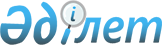 О признании утративших силу некоторых постановлений акимата Мамлютского района Северо-Казахстанской областиПостановление акимата Мамлютского района Северо-Казахстанской области от 4 июня 2015 года № 158      В соответствии со статьями 21-1, 43-1 Закона Республики Казахстан от 24 марта 1998 года "О нормативных правовых актах" акимат Мамлютского района Северо-Казахстанской области ПОСТАНОВЛЯЕТ:

      1. Признать утративших силу: 

      Постановление акимата Мамлютского района Северо-Казахстанской области от 17 ноября 2014 года № 394 "Об утверждении государственного образовательного заказа на дошкольное воспитание и обучение, размер подушевого финансирования и родительской платы в учреждениях образования Мамлютского района Северо-Казахстанской области" (зарегистрированное в Реестре государственной регистрации нормативных правовых актов № 3039 от 31 декабря 2014 года, опубликовано в газетах "Солтүстік жұлдызы" от 30 января 2014 года № 4, "Знамя труда" от 30 января 2014 года № 5.

      Постановление акимата Мамлютского района Северо-Казахстанской области от 4 февраля 2015 года № 41 "О внесении изменений в постановление акимата Мамлютского района Северо-Казахстанской области от 17 ноября 2014 года № 394 "Об утверждении государственного образовательного заказа на дошкольное воспитание и обучение, размер подушевого финансирования и родительской платы в учреждениях образования Мамлютского района Северо-Казахстанской области" (зарегистрированное в Реестре государственной регистрации нормативных правовых актов № 3141 от 6 марта 2015 года, опубликовано в газетах "Солтүстік жұлдызы" от 3 апреля 2015 года № 13 (307), "Знамя труда" от 3 апреля 2015 года № 14 (7686).

      2. Государственно-правовому отделу аппарата акима района в установленном законодательством порядке обеспечить официальное опубликование в средствах массовой информации и направить копию настоящего постановления в Департамент юстиции Северо-Казахстанской области.

      3. Настоящее постановление вводится в действие со дня подписания.


					© 2012. РГП на ПХВ «Институт законодательства и правовой информации Республики Казахстан» Министерства юстиции Республики Казахстан
				
      Аким района

Е. Бекшенов
